校外专家劳务费（评审、讲座、咨询）计算方法根据中华人民共和国个人所得税法规定：扣缴义务人向居民个人支付劳务报酬、稿酬、特许权使用费所得的，应当按月或按次预扣预缴个人所得税。反推税前金额计算器网址：https://www.acc5.com/tools/personal_tax_new/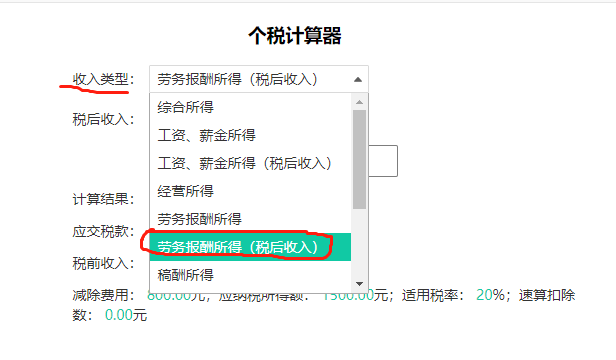 然后输入专家应实际得到的金额，点击“计算”即可得到“税前收入”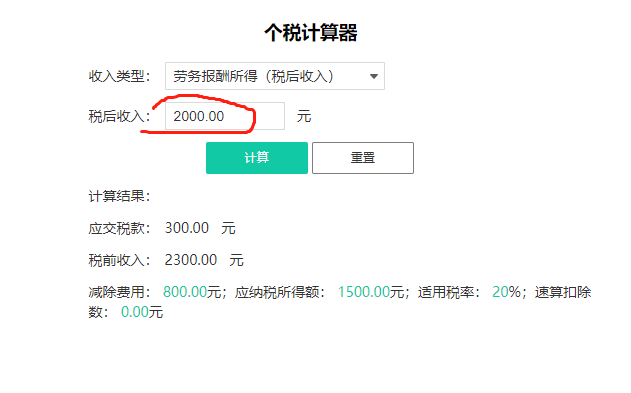 郑州职业技术学院校外专家评审费发放表郑州职业技术学院校外专家评审费发放表郑州职业技术学院校外专家评审费发放表郑州职业技术学院校外专家评审费发放表郑州职业技术学院校外专家评审费发放表郑州职业技术学院校外专家评审费发放表郑州职业技术学院校外专家评审费发放表郑州职业技术学院校外专家评审费发放表郑州职业技术学院校外专家评审费发放表郑州职业技术学院校外专家评审费发放表郑州职业技术学院校外专家评审费发放表郑州职业技术学院校外专家评审费发放表郑州职业技术学院校外专家评审费发放表郑州职业技术学院校外专家评审费发放表郑州职业技术学院校外专家评审费发放表郑州职业技术学院校外专家评审费发放表郑州职业技术学院校外专家评审费发放表郑州职业技术学院校外专家评审费发放表郑州职业技术学院校外专家评审费发放表郑州职业技术学院校外专家评审费发放表郑州职业技术学院校外专家评审费发放表郑州职业技术学院校外专家评审费发放表郑州职业技术学院校外专家评审费发放表郑州职业技术学院校外专家评审费发放表郑州职业技术学院校外专家评审费发放表郑州职业技术学院校外专家评审费发放表郑州职业技术学院校外专家评审费发放表郑州职业技术学院校外专家评审费发放表郑州职业技术学院校外专家评审费发放表郑州职业技术学院校外专家评审费发放表郑州职业技术学院校外专家评审费发放表郑州职业技术学院校外专家评审费发放表郑州职业技术学院校外专家评审费发放表郑州职业技术学院校外专家评审费发放表郑州职业技术学院校外专家评审费发放表郑州职业技术学院校外专家评审费发放表郑州职业技术学院校外专家评审费发放表申请部门：（签章）                                                                       制表日期：       年    月    日申请部门：（签章）                                                                       制表日期：       年    月    日申请部门：（签章）                                                                       制表日期：       年    月    日申请部门：（签章）                                                                       制表日期：       年    月    日申请部门：（签章）                                                                       制表日期：       年    月    日申请部门：（签章）                                                                       制表日期：       年    月    日申请部门：（签章）                                                                       制表日期：       年    月    日申请部门：（签章）                                                                       制表日期：       年    月    日申请部门：（签章）                                                                       制表日期：       年    月    日申请部门：（签章）                                                                       制表日期：       年    月    日申请部门：（签章）                                                                       制表日期：       年    月    日申请部门：（签章）                                                                       制表日期：       年    月    日申请部门：（签章）                                                                       制表日期：       年    月    日申请部门：（签章）                                                                       制表日期：       年    月    日申请部门：（签章）                                                                       制表日期：       年    月    日申请部门：（签章）                                                                       制表日期：       年    月    日申请部门：（签章）                                                                       制表日期：       年    月    日申请部门：（签章）                                                                       制表日期：       年    月    日申请部门：（签章）                                                                       制表日期：       年    月    日申请部门：（签章）                                                                       制表日期：       年    月    日申请部门：（签章）                                                                       制表日期：       年    月    日申请部门：（签章）                                                                       制表日期：       年    月    日申请部门：（签章）                                                                       制表日期：       年    月    日申请部门：（签章）                                                                       制表日期：       年    月    日申请部门：（签章）                                                                       制表日期：       年    月    日申请部门：（签章）                                                                       制表日期：       年    月    日申请部门：（签章）                                                                       制表日期：       年    月    日申请部门：（签章）                                                                       制表日期：       年    月    日申请部门：（签章）                                                                       制表日期：       年    月    日申请部门：（签章）                                                                       制表日期：       年    月    日申请部门：（签章）                                                                       制表日期：       年    月    日申请部门：（签章）                                                                       制表日期：       年    月    日申请部门：（签章）                                                                       制表日期：       年    月    日申请部门：（签章）                                                                       制表日期：       年    月    日申请部门：（签章）                                                                       制表日期：       年    月    日申请部门：（签章）                                                                       制表日期：       年    月    日申请部门：（签章）                                                                       制表日期：       年    月    日评审项目、事由评审项目、事由评审项目、事由评审项目、事由评审项目、事由评审项目、事由评审项目、事由评审项目、事由咨询方式：□会议形式  □现场访谈/勘查形式  □通讯形式咨询方式：□会议形式  □现场访谈/勘查形式  □通讯形式咨询方式：□会议形式  □现场访谈/勘查形式  □通讯形式咨询方式：□会议形式  □现场访谈/勘查形式  □通讯形式咨询方式：□会议形式  □现场访谈/勘查形式  □通讯形式咨询方式：□会议形式  □现场访谈/勘查形式  □通讯形式咨询方式：□会议形式  □现场访谈/勘查形式  □通讯形式咨询方式：□会议形式  □现场访谈/勘查形式  □通讯形式咨询方式：□会议形式  □现场访谈/勘查形式  □通讯形式咨询方式：□会议形式  □现场访谈/勘查形式  □通讯形式咨询方式：□会议形式  □现场访谈/勘查形式  □通讯形式咨询方式：□会议形式  □现场访谈/勘查形式  □通讯形式咨询方式：□会议形式  □现场访谈/勘查形式  □通讯形式咨询方式：□会议形式  □现场访谈/勘查形式  □通讯形式咨询方式：□会议形式  □现场访谈/勘查形式  □通讯形式咨询方式：□会议形式  □现场访谈/勘查形式  □通讯形式咨询方式：□会议形式  □现场访谈/勘查形式  □通讯形式咨询方式：□会议形式  □现场访谈/勘查形式  □通讯形式咨询方式：□会议形式  □现场访谈/勘查形式  □通讯形式咨询方式：□会议形式  □现场访谈/勘查形式  □通讯形式咨询方式：□会议形式  □现场访谈/勘查形式  □通讯形式咨询方式：□会议形式  □现场访谈/勘查形式  □通讯形式咨询方式：□会议形式  □现场访谈/勘查形式  □通讯形式咨询方式：□会议形式  □现场访谈/勘查形式  □通讯形式咨询方式：□会议形式  □现场访谈/勘查形式  □通讯形式咨询方式：□会议形式  □现场访谈/勘查形式  □通讯形式咨询方式：□会议形式  □现场访谈/勘查形式  □通讯形式咨询方式：□会议形式  □现场访谈/勘查形式  □通讯形式咨询方式：□会议形式  □现场访谈/勘查形式  □通讯形式咨询方式：□会议形式  □现场访谈/勘查形式  □通讯形式咨询方式：□会议形式  □现场访谈/勘查形式  □通讯形式咨询方式：□会议形式  □现场访谈/勘查形式  □通讯形式咨询方式：□会议形式  □现场访谈/勘查形式  □通讯形式咨询方式：□会议形式  □现场访谈/勘查形式  □通讯形式咨询方式：□会议形式  □现场访谈/勘查形式  □通讯形式咨询方式：□会议形式  □现场访谈/勘查形式  □通讯形式咨询方式：□会议形式  □现场访谈/勘查形式  □通讯形式评审类别：评审类别：评审类别：评审类别：评审类别：评审类别：评审类别：评审类别：评审类别：评审类别：评审类别：评审类别：评审类别：评审类别：评审类别：评审类别：评审类别：评审类别：评审类别：评审类别：评审类别：评审类别：评审类别：评审类别：评审类别：评审类别：评审类别：评审类别：评审类别：评审类别：评审类别：评审类别：评审类别：评审类别：评审类别：评审类别：评审类别：序号序号姓名姓名姓名姓名身份证号身份证号身份证号身份证号职称职务职称职务职称职务标准标准标准天数次数天数次数发放金额
（税前）发放金额
（税前）发放金额
（税前）税金税金税金税金实发金额
（税后）实发金额
（税后）实发金额
（税后）开户行
（银行+城市+支行）开户行
（银行+城市+支行）开户行
（银行+城市+支行）银行账号银行账号备注备注备注备注例：工商银行郑州市中原路支行例：工商银行郑州市中原路支行例：工商银行郑州市中原路支行发放金额（税前）合计大写：   万   仟   佰   拾   元   角   分                    ¥            发放金额（税前）合计大写：   万   仟   佰   拾   元   角   分                    ¥            发放金额（税前）合计大写：   万   仟   佰   拾   元   角   分                    ¥            发放金额（税前）合计大写：   万   仟   佰   拾   元   角   分                    ¥            发放金额（税前）合计大写：   万   仟   佰   拾   元   角   分                    ¥            发放金额（税前）合计大写：   万   仟   佰   拾   元   角   分                    ¥            发放金额（税前）合计大写：   万   仟   佰   拾   元   角   分                    ¥            发放金额（税前）合计大写：   万   仟   佰   拾   元   角   分                    ¥            发放金额（税前）合计大写：   万   仟   佰   拾   元   角   分                    ¥            发放金额（税前）合计大写：   万   仟   佰   拾   元   角   分                    ¥            发放金额（税前）合计大写：   万   仟   佰   拾   元   角   分                    ¥            发放金额（税前）合计大写：   万   仟   佰   拾   元   角   分                    ¥            发放金额（税前）合计大写：   万   仟   佰   拾   元   角   分                    ¥            发放金额（税前）合计大写：   万   仟   佰   拾   元   角   分                    ¥            发放金额（税前）合计大写：   万   仟   佰   拾   元   角   分                    ¥            发放金额（税前）合计大写：   万   仟   佰   拾   元   角   分                    ¥            发放金额（税前）合计大写：   万   仟   佰   拾   元   角   分                    ¥            发放金额（税前）合计大写：   万   仟   佰   拾   元   角   分                    ¥            发放金额（税前）合计大写：   万   仟   佰   拾   元   角   分                    ¥            发放金额（税前）合计大写：   万   仟   佰   拾   元   角   分                    ¥            发放金额（税前）合计大写：   万   仟   佰   拾   元   角   分                    ¥            发放金额（税前）合计大写：   万   仟   佰   拾   元   角   分                    ¥            发放金额（税前）合计大写：   万   仟   佰   拾   元   角   分                    ¥            发放金额（税前）合计大写：   万   仟   佰   拾   元   角   分                    ¥            发放金额（税前）合计大写：   万   仟   佰   拾   元   角   分                    ¥            发放金额（税前）合计大写：   万   仟   佰   拾   元   角   分                    ¥            发放金额（税前）合计大写：   万   仟   佰   拾   元   角   分                    ¥            发放金额（税前）合计大写：   万   仟   佰   拾   元   角   分                    ¥            发放金额（税前）合计大写：   万   仟   佰   拾   元   角   分                    ¥            发放金额（税前）合计大写：   万   仟   佰   拾   元   角   分                    ¥            发放金额（税前）合计大写：   万   仟   佰   拾   元   角   分                    ¥            发放金额（税前）合计大写：   万   仟   佰   拾   元   角   分                    ¥            发放金额（税前）合计大写：   万   仟   佰   拾   元   角   分                    ¥            发放金额（税前）合计大写：   万   仟   佰   拾   元   角   分                    ¥            发放金额（税前）合计大写：   万   仟   佰   拾   元   角   分                    ¥            发放金额（税前）合计大写：   万   仟   佰   拾   元   角   分                    ¥            发放金额（税前）合计大写：   万   仟   佰   拾   元   角   分                    ¥            备注：参照不高于《河南省省级评审专家劳务费管理办法（试行）》（豫财办〔2018〕41号）规定标准执行。
      具体标准见表《项目评审费标准》备注：参照不高于《河南省省级评审专家劳务费管理办法（试行）》（豫财办〔2018〕41号）规定标准执行。
      具体标准见表《项目评审费标准》备注：参照不高于《河南省省级评审专家劳务费管理办法（试行）》（豫财办〔2018〕41号）规定标准执行。
      具体标准见表《项目评审费标准》备注：参照不高于《河南省省级评审专家劳务费管理办法（试行）》（豫财办〔2018〕41号）规定标准执行。
      具体标准见表《项目评审费标准》备注：参照不高于《河南省省级评审专家劳务费管理办法（试行）》（豫财办〔2018〕41号）规定标准执行。
      具体标准见表《项目评审费标准》备注：参照不高于《河南省省级评审专家劳务费管理办法（试行）》（豫财办〔2018〕41号）规定标准执行。
      具体标准见表《项目评审费标准》备注：参照不高于《河南省省级评审专家劳务费管理办法（试行）》（豫财办〔2018〕41号）规定标准执行。
      具体标准见表《项目评审费标准》备注：参照不高于《河南省省级评审专家劳务费管理办法（试行）》（豫财办〔2018〕41号）规定标准执行。
      具体标准见表《项目评审费标准》备注：参照不高于《河南省省级评审专家劳务费管理办法（试行）》（豫财办〔2018〕41号）规定标准执行。
      具体标准见表《项目评审费标准》备注：参照不高于《河南省省级评审专家劳务费管理办法（试行）》（豫财办〔2018〕41号）规定标准执行。
      具体标准见表《项目评审费标准》备注：参照不高于《河南省省级评审专家劳务费管理办法（试行）》（豫财办〔2018〕41号）规定标准执行。
      具体标准见表《项目评审费标准》备注：参照不高于《河南省省级评审专家劳务费管理办法（试行）》（豫财办〔2018〕41号）规定标准执行。
      具体标准见表《项目评审费标准》备注：参照不高于《河南省省级评审专家劳务费管理办法（试行）》（豫财办〔2018〕41号）规定标准执行。
      具体标准见表《项目评审费标准》备注：参照不高于《河南省省级评审专家劳务费管理办法（试行）》（豫财办〔2018〕41号）规定标准执行。
      具体标准见表《项目评审费标准》备注：参照不高于《河南省省级评审专家劳务费管理办法（试行）》（豫财办〔2018〕41号）规定标准执行。
      具体标准见表《项目评审费标准》备注：参照不高于《河南省省级评审专家劳务费管理办法（试行）》（豫财办〔2018〕41号）规定标准执行。
      具体标准见表《项目评审费标准》备注：参照不高于《河南省省级评审专家劳务费管理办法（试行）》（豫财办〔2018〕41号）规定标准执行。
      具体标准见表《项目评审费标准》备注：参照不高于《河南省省级评审专家劳务费管理办法（试行）》（豫财办〔2018〕41号）规定标准执行。
      具体标准见表《项目评审费标准》备注：参照不高于《河南省省级评审专家劳务费管理办法（试行）》（豫财办〔2018〕41号）规定标准执行。
      具体标准见表《项目评审费标准》备注：参照不高于《河南省省级评审专家劳务费管理办法（试行）》（豫财办〔2018〕41号）规定标准执行。
      具体标准见表《项目评审费标准》备注：参照不高于《河南省省级评审专家劳务费管理办法（试行）》（豫财办〔2018〕41号）规定标准执行。
      具体标准见表《项目评审费标准》备注：参照不高于《河南省省级评审专家劳务费管理办法（试行）》（豫财办〔2018〕41号）规定标准执行。
      具体标准见表《项目评审费标准》备注：参照不高于《河南省省级评审专家劳务费管理办法（试行）》（豫财办〔2018〕41号）规定标准执行。
      具体标准见表《项目评审费标准》备注：参照不高于《河南省省级评审专家劳务费管理办法（试行）》（豫财办〔2018〕41号）规定标准执行。
      具体标准见表《项目评审费标准》备注：参照不高于《河南省省级评审专家劳务费管理办法（试行）》（豫财办〔2018〕41号）规定标准执行。
      具体标准见表《项目评审费标准》备注：参照不高于《河南省省级评审专家劳务费管理办法（试行）》（豫财办〔2018〕41号）规定标准执行。
      具体标准见表《项目评审费标准》备注：参照不高于《河南省省级评审专家劳务费管理办法（试行）》（豫财办〔2018〕41号）规定标准执行。
      具体标准见表《项目评审费标准》备注：参照不高于《河南省省级评审专家劳务费管理办法（试行）》（豫财办〔2018〕41号）规定标准执行。
      具体标准见表《项目评审费标准》备注：参照不高于《河南省省级评审专家劳务费管理办法（试行）》（豫财办〔2018〕41号）规定标准执行。
      具体标准见表《项目评审费标准》备注：参照不高于《河南省省级评审专家劳务费管理办法（试行）》（豫财办〔2018〕41号）规定标准执行。
      具体标准见表《项目评审费标准》备注：参照不高于《河南省省级评审专家劳务费管理办法（试行）》（豫财办〔2018〕41号）规定标准执行。
      具体标准见表《项目评审费标准》备注：参照不高于《河南省省级评审专家劳务费管理办法（试行）》（豫财办〔2018〕41号）规定标准执行。
      具体标准见表《项目评审费标准》备注：参照不高于《河南省省级评审专家劳务费管理办法（试行）》（豫财办〔2018〕41号）规定标准执行。
      具体标准见表《项目评审费标准》备注：参照不高于《河南省省级评审专家劳务费管理办法（试行）》（豫财办〔2018〕41号）规定标准执行。
      具体标准见表《项目评审费标准》备注：参照不高于《河南省省级评审专家劳务费管理办法（试行）》（豫财办〔2018〕41号）规定标准执行。
      具体标准见表《项目评审费标准》备注：参照不高于《河南省省级评审专家劳务费管理办法（试行）》（豫财办〔2018〕41号）规定标准执行。
      具体标准见表《项目评审费标准》备注：参照不高于《河南省省级评审专家劳务费管理办法（试行）》（豫财办〔2018〕41号）规定标准执行。
      具体标准见表《项目评审费标准》制表人：                               部 门 领 导:                                 主管院长： 制表人：                               部 门 领 导:                                 主管院长： 制表人：                               部 门 领 导:                                 主管院长： 制表人：                               部 门 领 导:                                 主管院长： 制表人：                               部 门 领 导:                                 主管院长： 制表人：                               部 门 领 导:                                 主管院长： 制表人：                               部 门 领 导:                                 主管院长： 制表人：                               部 门 领 导:                                 主管院长： 制表人：                               部 门 领 导:                                 主管院长： 制表人：                               部 门 领 导:                                 主管院长： 制表人：                               部 门 领 导:                                 主管院长： 制表人：                               部 门 领 导:                                 主管院长： 制表人：                               部 门 领 导:                                 主管院长： 制表人：                               部 门 领 导:                                 主管院长： 制表人：                               部 门 领 导:                                 主管院长： 制表人：                               部 门 领 导:                                 主管院长： 制表人：                               部 门 领 导:                                 主管院长： 制表人：                               部 门 领 导:                                 主管院长： 制表人：                               部 门 领 导:                                 主管院长： 制表人：                               部 门 领 导:                                 主管院长： 制表人：                               部 门 领 导:                                 主管院长： 制表人：                               部 门 领 导:                                 主管院长： 制表人：                               部 门 领 导:                                 主管院长： 制表人：                               部 门 领 导:                                 主管院长： 制表人：                               部 门 领 导:                                 主管院长： 制表人：                               部 门 领 导:                                 主管院长： 制表人：                               部 门 领 导:                                 主管院长： 制表人：                               部 门 领 导:                                 主管院长： 制表人：                               部 门 领 导:                                 主管院长： 制表人：                               部 门 领 导:                                 主管院长： 制表人：                               部 门 领 导:                                 主管院长： 制表人：                               部 门 领 导:                                 主管院长： 制表人：                               部 门 领 导:                                 主管院长： 制表人：                               部 门 领 导:                                 主管院长： 制表人：                               部 门 领 导:                                 主管院长： 制表人：                               部 门 领 导:                                 主管院长： 制表人：                               部 门 领 导:                                 主管院长： 审  计：                               主管财务院长：                                院   长：审  计：                               主管财务院长：                                院   长：审  计：                               主管财务院长：                                院   长：审  计：                               主管财务院长：                                院   长：审  计：                               主管财务院长：                                院   长：审  计：                               主管财务院长：                                院   长：审  计：                               主管财务院长：                                院   长：审  计：                               主管财务院长：                                院   长：审  计：                               主管财务院长：                                院   长：审  计：                               主管财务院长：                                院   长：审  计：                               主管财务院长：                                院   长：审  计：                               主管财务院长：                                院   长：审  计：                               主管财务院长：                                院   长：审  计：                               主管财务院长：                                院   长：审  计：                               主管财务院长：                                院   长：审  计：                               主管财务院长：                                院   长：审  计：                               主管财务院长：                                院   长：审  计：                               主管财务院长：                                院   长：审  计：                               主管财务院长：                                院   长：审  计：                               主管财务院长：                                院   长：审  计：                               主管财务院长：                                院   长：审  计：                               主管财务院长：                                院   长：审  计：                               主管财务院长：                                院   长：审  计：                               主管财务院长：                                院   长：审  计：                               主管财务院长：                                院   长：审  计：                               主管财务院长：                                院   长：审  计：                               主管财务院长：                                院   长：审  计：                               主管财务院长：                                院   长：审  计：                               主管财务院长：                                院   长：审  计：                               主管财务院长：                                院   长：审  计：                               主管财务院长：                                院   长：审  计：                               主管财务院长：                                院   长：审  计：                               主管财务院长：                                院   长：审  计：                               主管财务院长：                                院   长：审  计：                               主管财务院长：                                院   长：审  计：                               主管财务院长：                                院   长：审  计：                               主管财务院长：                                院   长：郑州职业技术学院校外专家咨询费发放表郑州职业技术学院校外专家咨询费发放表郑州职业技术学院校外专家咨询费发放表郑州职业技术学院校外专家咨询费发放表郑州职业技术学院校外专家咨询费发放表郑州职业技术学院校外专家咨询费发放表郑州职业技术学院校外专家咨询费发放表郑州职业技术学院校外专家咨询费发放表郑州职业技术学院校外专家咨询费发放表郑州职业技术学院校外专家咨询费发放表郑州职业技术学院校外专家咨询费发放表郑州职业技术学院校外专家咨询费发放表郑州职业技术学院校外专家咨询费发放表郑州职业技术学院校外专家咨询费发放表郑州职业技术学院校外专家咨询费发放表郑州职业技术学院校外专家咨询费发放表郑州职业技术学院校外专家咨询费发放表郑州职业技术学院校外专家咨询费发放表郑州职业技术学院校外专家咨询费发放表郑州职业技术学院校外专家咨询费发放表郑州职业技术学院校外专家咨询费发放表郑州职业技术学院校外专家咨询费发放表郑州职业技术学院校外专家咨询费发放表郑州职业技术学院校外专家咨询费发放表郑州职业技术学院校外专家咨询费发放表郑州职业技术学院校外专家咨询费发放表郑州职业技术学院校外专家咨询费发放表郑州职业技术学院校外专家咨询费发放表郑州职业技术学院校外专家咨询费发放表郑州职业技术学院校外专家咨询费发放表郑州职业技术学院校外专家咨询费发放表郑州职业技术学院校外专家咨询费发放表郑州职业技术学院校外专家咨询费发放表郑州职业技术学院校外专家咨询费发放表郑州职业技术学院校外专家咨询费发放表郑州职业技术学院校外专家咨询费发放表郑州职业技术学院校外专家咨询费发放表申请部门：（签章）                                                                       制表日期：     年     月     日申请部门：（签章）                                                                       制表日期：     年     月     日申请部门：（签章）                                                                       制表日期：     年     月     日申请部门：（签章）                                                                       制表日期：     年     月     日申请部门：（签章）                                                                       制表日期：     年     月     日申请部门：（签章）                                                                       制表日期：     年     月     日申请部门：（签章）                                                                       制表日期：     年     月     日申请部门：（签章）                                                                       制表日期：     年     月     日申请部门：（签章）                                                                       制表日期：     年     月     日申请部门：（签章）                                                                       制表日期：     年     月     日申请部门：（签章）                                                                       制表日期：     年     月     日申请部门：（签章）                                                                       制表日期：     年     月     日申请部门：（签章）                                                                       制表日期：     年     月     日申请部门：（签章）                                                                       制表日期：     年     月     日申请部门：（签章）                                                                       制表日期：     年     月     日申请部门：（签章）                                                                       制表日期：     年     月     日申请部门：（签章）                                                                       制表日期：     年     月     日申请部门：（签章）                                                                       制表日期：     年     月     日申请部门：（签章）                                                                       制表日期：     年     月     日申请部门：（签章）                                                                       制表日期：     年     月     日申请部门：（签章）                                                                       制表日期：     年     月     日申请部门：（签章）                                                                       制表日期：     年     月     日申请部门：（签章）                                                                       制表日期：     年     月     日申请部门：（签章）                                                                       制表日期：     年     月     日申请部门：（签章）                                                                       制表日期：     年     月     日申请部门：（签章）                                                                       制表日期：     年     月     日申请部门：（签章）                                                                       制表日期：     年     月     日申请部门：（签章）                                                                       制表日期：     年     月     日申请部门：（签章）                                                                       制表日期：     年     月     日申请部门：（签章）                                                                       制表日期：     年     月     日申请部门：（签章）                                                                       制表日期：     年     月     日申请部门：（签章）                                                                       制表日期：     年     月     日申请部门：（签章）                                                                       制表日期：     年     月     日申请部门：（签章）                                                                       制表日期：     年     月     日申请部门：（签章）                                                                       制表日期：     年     月     日申请部门：（签章）                                                                       制表日期：     年     月     日申请部门：（签章）                                                                       制表日期：     年     月     日咨询事由咨询事由咨询事由咨询事由咨询事由咨询事由咨询事由咨询事由咨询方式：□会议形式  □现场访谈/勘查形式  □通讯形式咨询方式：□会议形式  □现场访谈/勘查形式  □通讯形式咨询方式：□会议形式  □现场访谈/勘查形式  □通讯形式咨询方式：□会议形式  □现场访谈/勘查形式  □通讯形式咨询方式：□会议形式  □现场访谈/勘查形式  □通讯形式咨询方式：□会议形式  □现场访谈/勘查形式  □通讯形式咨询方式：□会议形式  □现场访谈/勘查形式  □通讯形式咨询方式：□会议形式  □现场访谈/勘查形式  □通讯形式咨询方式：□会议形式  □现场访谈/勘查形式  □通讯形式咨询方式：□会议形式  □现场访谈/勘查形式  □通讯形式咨询方式：□会议形式  □现场访谈/勘查形式  □通讯形式咨询方式：□会议形式  □现场访谈/勘查形式  □通讯形式咨询方式：□会议形式  □现场访谈/勘查形式  □通讯形式咨询方式：□会议形式  □现场访谈/勘查形式  □通讯形式咨询方式：□会议形式  □现场访谈/勘查形式  □通讯形式咨询方式：□会议形式  □现场访谈/勘查形式  □通讯形式咨询方式：□会议形式  □现场访谈/勘查形式  □通讯形式咨询方式：□会议形式  □现场访谈/勘查形式  □通讯形式咨询方式：□会议形式  □现场访谈/勘查形式  □通讯形式咨询方式：□会议形式  □现场访谈/勘查形式  □通讯形式咨询方式：□会议形式  □现场访谈/勘查形式  □通讯形式咨询方式：□会议形式  □现场访谈/勘查形式  □通讯形式咨询方式：□会议形式  □现场访谈/勘查形式  □通讯形式咨询方式：□会议形式  □现场访谈/勘查形式  □通讯形式咨询方式：□会议形式  □现场访谈/勘查形式  □通讯形式咨询方式：□会议形式  □现场访谈/勘查形式  □通讯形式咨询方式：□会议形式  □现场访谈/勘查形式  □通讯形式咨询方式：□会议形式  □现场访谈/勘查形式  □通讯形式咨询方式：□会议形式  □现场访谈/勘查形式  □通讯形式咨询方式：□会议形式  □现场访谈/勘查形式  □通讯形式咨询方式：□会议形式  □现场访谈/勘查形式  □通讯形式咨询方式：□会议形式  □现场访谈/勘查形式  □通讯形式咨询方式：□会议形式  □现场访谈/勘查形式  □通讯形式咨询方式：□会议形式  □现场访谈/勘查形式  □通讯形式咨询方式：□会议形式  □现场访谈/勘查形式  □通讯形式咨询方式：□会议形式  □现场访谈/勘查形式  □通讯形式咨询方式：□会议形式  □现场访谈/勘查形式  □通讯形式序号序号姓名姓名姓名身份证号身份证号身份证号身份证号身份证号身份证号身份证号职称职务职称职务职称职务标准标准标准天数次数天数次数发放金额
（税前）发放金额
（税前）发放金额
（税前）发放金额
（税前）税金税金税金实发金额（税后）实发金额（税后）实发金额（税后）开户行
（银行+城市+支行）开户行
（银行+城市+支行）开户行
（银行+城市+支行）银行账号银行账号备注备注例：工商银行郑州市中原路支行例：工商银行郑州市中原路支行例：工商银行郑州市中原路支行发放金额（税前）合计大写：   万   仟   佰   拾   元   角   分                    ¥            发放金额（税前）合计大写：   万   仟   佰   拾   元   角   分                    ¥            发放金额（税前）合计大写：   万   仟   佰   拾   元   角   分                    ¥            发放金额（税前）合计大写：   万   仟   佰   拾   元   角   分                    ¥            发放金额（税前）合计大写：   万   仟   佰   拾   元   角   分                    ¥            发放金额（税前）合计大写：   万   仟   佰   拾   元   角   分                    ¥            发放金额（税前）合计大写：   万   仟   佰   拾   元   角   分                    ¥            发放金额（税前）合计大写：   万   仟   佰   拾   元   角   分                    ¥            发放金额（税前）合计大写：   万   仟   佰   拾   元   角   分                    ¥            发放金额（税前）合计大写：   万   仟   佰   拾   元   角   分                    ¥            发放金额（税前）合计大写：   万   仟   佰   拾   元   角   分                    ¥            发放金额（税前）合计大写：   万   仟   佰   拾   元   角   分                    ¥            发放金额（税前）合计大写：   万   仟   佰   拾   元   角   分                    ¥            发放金额（税前）合计大写：   万   仟   佰   拾   元   角   分                    ¥            发放金额（税前）合计大写：   万   仟   佰   拾   元   角   分                    ¥            发放金额（税前）合计大写：   万   仟   佰   拾   元   角   分                    ¥            发放金额（税前）合计大写：   万   仟   佰   拾   元   角   分                    ¥            发放金额（税前）合计大写：   万   仟   佰   拾   元   角   分                    ¥            发放金额（税前）合计大写：   万   仟   佰   拾   元   角   分                    ¥            发放金额（税前）合计大写：   万   仟   佰   拾   元   角   分                    ¥            发放金额（税前）合计大写：   万   仟   佰   拾   元   角   分                    ¥            发放金额（税前）合计大写：   万   仟   佰   拾   元   角   分                    ¥            发放金额（税前）合计大写：   万   仟   佰   拾   元   角   分                    ¥            发放金额（税前）合计大写：   万   仟   佰   拾   元   角   分                    ¥            发放金额（税前）合计大写：   万   仟   佰   拾   元   角   分                    ¥            发放金额（税前）合计大写：   万   仟   佰   拾   元   角   分                    ¥            发放金额（税前）合计大写：   万   仟   佰   拾   元   角   分                    ¥            发放金额（税前）合计大写：   万   仟   佰   拾   元   角   分                    ¥            发放金额（税前）合计大写：   万   仟   佰   拾   元   角   分                    ¥            发放金额（税前）合计大写：   万   仟   佰   拾   元   角   分                    ¥            发放金额（税前）合计大写：   万   仟   佰   拾   元   角   分                    ¥            发放金额（税前）合计大写：   万   仟   佰   拾   元   角   分                    ¥            发放金额（税前）合计大写：   万   仟   佰   拾   元   角   分                    ¥            发放金额（税前）合计大写：   万   仟   佰   拾   元   角   分                    ¥            发放金额（税前）合计大写：   万   仟   佰   拾   元   角   分                    ¥            发放金额（税前）合计大写：   万   仟   佰   拾   元   角   分                    ¥            发放金额（税前）合计大写：   万   仟   佰   拾   元   角   分                    ¥            备注：参照不高于《河南省省级财政科研项目专家咨询费管理办法》（豫财教〔2018〕14号）规定标准执行。
正高级专业技术职称人员标准为2000-2400元/人/天（税后）；副高级专业技术职称人员标准为1500-2000元/人/天（税后）；
其他专业人员标准为900-1500元/人/天（税后）；院士、全国知名专家按照正高级专业技术职称人员标准的50%上浮。
不同组织形式的专家咨询费标准如下：会议和现场访谈勘察形式：半天，按规定标准的60%执行；不超过两天（含），按规定标准执行；第三天及以后：按规定标准的50%执行。通讯形式：按次计算，每次按照规定标准的20%-50%执行。备注：参照不高于《河南省省级财政科研项目专家咨询费管理办法》（豫财教〔2018〕14号）规定标准执行。
正高级专业技术职称人员标准为2000-2400元/人/天（税后）；副高级专业技术职称人员标准为1500-2000元/人/天（税后）；
其他专业人员标准为900-1500元/人/天（税后）；院士、全国知名专家按照正高级专业技术职称人员标准的50%上浮。
不同组织形式的专家咨询费标准如下：会议和现场访谈勘察形式：半天，按规定标准的60%执行；不超过两天（含），按规定标准执行；第三天及以后：按规定标准的50%执行。通讯形式：按次计算，每次按照规定标准的20%-50%执行。备注：参照不高于《河南省省级财政科研项目专家咨询费管理办法》（豫财教〔2018〕14号）规定标准执行。
正高级专业技术职称人员标准为2000-2400元/人/天（税后）；副高级专业技术职称人员标准为1500-2000元/人/天（税后）；
其他专业人员标准为900-1500元/人/天（税后）；院士、全国知名专家按照正高级专业技术职称人员标准的50%上浮。
不同组织形式的专家咨询费标准如下：会议和现场访谈勘察形式：半天，按规定标准的60%执行；不超过两天（含），按规定标准执行；第三天及以后：按规定标准的50%执行。通讯形式：按次计算，每次按照规定标准的20%-50%执行。备注：参照不高于《河南省省级财政科研项目专家咨询费管理办法》（豫财教〔2018〕14号）规定标准执行。
正高级专业技术职称人员标准为2000-2400元/人/天（税后）；副高级专业技术职称人员标准为1500-2000元/人/天（税后）；
其他专业人员标准为900-1500元/人/天（税后）；院士、全国知名专家按照正高级专业技术职称人员标准的50%上浮。
不同组织形式的专家咨询费标准如下：会议和现场访谈勘察形式：半天，按规定标准的60%执行；不超过两天（含），按规定标准执行；第三天及以后：按规定标准的50%执行。通讯形式：按次计算，每次按照规定标准的20%-50%执行。备注：参照不高于《河南省省级财政科研项目专家咨询费管理办法》（豫财教〔2018〕14号）规定标准执行。
正高级专业技术职称人员标准为2000-2400元/人/天（税后）；副高级专业技术职称人员标准为1500-2000元/人/天（税后）；
其他专业人员标准为900-1500元/人/天（税后）；院士、全国知名专家按照正高级专业技术职称人员标准的50%上浮。
不同组织形式的专家咨询费标准如下：会议和现场访谈勘察形式：半天，按规定标准的60%执行；不超过两天（含），按规定标准执行；第三天及以后：按规定标准的50%执行。通讯形式：按次计算，每次按照规定标准的20%-50%执行。备注：参照不高于《河南省省级财政科研项目专家咨询费管理办法》（豫财教〔2018〕14号）规定标准执行。
正高级专业技术职称人员标准为2000-2400元/人/天（税后）；副高级专业技术职称人员标准为1500-2000元/人/天（税后）；
其他专业人员标准为900-1500元/人/天（税后）；院士、全国知名专家按照正高级专业技术职称人员标准的50%上浮。
不同组织形式的专家咨询费标准如下：会议和现场访谈勘察形式：半天，按规定标准的60%执行；不超过两天（含），按规定标准执行；第三天及以后：按规定标准的50%执行。通讯形式：按次计算，每次按照规定标准的20%-50%执行。备注：参照不高于《河南省省级财政科研项目专家咨询费管理办法》（豫财教〔2018〕14号）规定标准执行。
正高级专业技术职称人员标准为2000-2400元/人/天（税后）；副高级专业技术职称人员标准为1500-2000元/人/天（税后）；
其他专业人员标准为900-1500元/人/天（税后）；院士、全国知名专家按照正高级专业技术职称人员标准的50%上浮。
不同组织形式的专家咨询费标准如下：会议和现场访谈勘察形式：半天，按规定标准的60%执行；不超过两天（含），按规定标准执行；第三天及以后：按规定标准的50%执行。通讯形式：按次计算，每次按照规定标准的20%-50%执行。备注：参照不高于《河南省省级财政科研项目专家咨询费管理办法》（豫财教〔2018〕14号）规定标准执行。
正高级专业技术职称人员标准为2000-2400元/人/天（税后）；副高级专业技术职称人员标准为1500-2000元/人/天（税后）；
其他专业人员标准为900-1500元/人/天（税后）；院士、全国知名专家按照正高级专业技术职称人员标准的50%上浮。
不同组织形式的专家咨询费标准如下：会议和现场访谈勘察形式：半天，按规定标准的60%执行；不超过两天（含），按规定标准执行；第三天及以后：按规定标准的50%执行。通讯形式：按次计算，每次按照规定标准的20%-50%执行。备注：参照不高于《河南省省级财政科研项目专家咨询费管理办法》（豫财教〔2018〕14号）规定标准执行。
正高级专业技术职称人员标准为2000-2400元/人/天（税后）；副高级专业技术职称人员标准为1500-2000元/人/天（税后）；
其他专业人员标准为900-1500元/人/天（税后）；院士、全国知名专家按照正高级专业技术职称人员标准的50%上浮。
不同组织形式的专家咨询费标准如下：会议和现场访谈勘察形式：半天，按规定标准的60%执行；不超过两天（含），按规定标准执行；第三天及以后：按规定标准的50%执行。通讯形式：按次计算，每次按照规定标准的20%-50%执行。备注：参照不高于《河南省省级财政科研项目专家咨询费管理办法》（豫财教〔2018〕14号）规定标准执行。
正高级专业技术职称人员标准为2000-2400元/人/天（税后）；副高级专业技术职称人员标准为1500-2000元/人/天（税后）；
其他专业人员标准为900-1500元/人/天（税后）；院士、全国知名专家按照正高级专业技术职称人员标准的50%上浮。
不同组织形式的专家咨询费标准如下：会议和现场访谈勘察形式：半天，按规定标准的60%执行；不超过两天（含），按规定标准执行；第三天及以后：按规定标准的50%执行。通讯形式：按次计算，每次按照规定标准的20%-50%执行。备注：参照不高于《河南省省级财政科研项目专家咨询费管理办法》（豫财教〔2018〕14号）规定标准执行。
正高级专业技术职称人员标准为2000-2400元/人/天（税后）；副高级专业技术职称人员标准为1500-2000元/人/天（税后）；
其他专业人员标准为900-1500元/人/天（税后）；院士、全国知名专家按照正高级专业技术职称人员标准的50%上浮。
不同组织形式的专家咨询费标准如下：会议和现场访谈勘察形式：半天，按规定标准的60%执行；不超过两天（含），按规定标准执行；第三天及以后：按规定标准的50%执行。通讯形式：按次计算，每次按照规定标准的20%-50%执行。备注：参照不高于《河南省省级财政科研项目专家咨询费管理办法》（豫财教〔2018〕14号）规定标准执行。
正高级专业技术职称人员标准为2000-2400元/人/天（税后）；副高级专业技术职称人员标准为1500-2000元/人/天（税后）；
其他专业人员标准为900-1500元/人/天（税后）；院士、全国知名专家按照正高级专业技术职称人员标准的50%上浮。
不同组织形式的专家咨询费标准如下：会议和现场访谈勘察形式：半天，按规定标准的60%执行；不超过两天（含），按规定标准执行；第三天及以后：按规定标准的50%执行。通讯形式：按次计算，每次按照规定标准的20%-50%执行。备注：参照不高于《河南省省级财政科研项目专家咨询费管理办法》（豫财教〔2018〕14号）规定标准执行。
正高级专业技术职称人员标准为2000-2400元/人/天（税后）；副高级专业技术职称人员标准为1500-2000元/人/天（税后）；
其他专业人员标准为900-1500元/人/天（税后）；院士、全国知名专家按照正高级专业技术职称人员标准的50%上浮。
不同组织形式的专家咨询费标准如下：会议和现场访谈勘察形式：半天，按规定标准的60%执行；不超过两天（含），按规定标准执行；第三天及以后：按规定标准的50%执行。通讯形式：按次计算，每次按照规定标准的20%-50%执行。备注：参照不高于《河南省省级财政科研项目专家咨询费管理办法》（豫财教〔2018〕14号）规定标准执行。
正高级专业技术职称人员标准为2000-2400元/人/天（税后）；副高级专业技术职称人员标准为1500-2000元/人/天（税后）；
其他专业人员标准为900-1500元/人/天（税后）；院士、全国知名专家按照正高级专业技术职称人员标准的50%上浮。
不同组织形式的专家咨询费标准如下：会议和现场访谈勘察形式：半天，按规定标准的60%执行；不超过两天（含），按规定标准执行；第三天及以后：按规定标准的50%执行。通讯形式：按次计算，每次按照规定标准的20%-50%执行。备注：参照不高于《河南省省级财政科研项目专家咨询费管理办法》（豫财教〔2018〕14号）规定标准执行。
正高级专业技术职称人员标准为2000-2400元/人/天（税后）；副高级专业技术职称人员标准为1500-2000元/人/天（税后）；
其他专业人员标准为900-1500元/人/天（税后）；院士、全国知名专家按照正高级专业技术职称人员标准的50%上浮。
不同组织形式的专家咨询费标准如下：会议和现场访谈勘察形式：半天，按规定标准的60%执行；不超过两天（含），按规定标准执行；第三天及以后：按规定标准的50%执行。通讯形式：按次计算，每次按照规定标准的20%-50%执行。备注：参照不高于《河南省省级财政科研项目专家咨询费管理办法》（豫财教〔2018〕14号）规定标准执行。
正高级专业技术职称人员标准为2000-2400元/人/天（税后）；副高级专业技术职称人员标准为1500-2000元/人/天（税后）；
其他专业人员标准为900-1500元/人/天（税后）；院士、全国知名专家按照正高级专业技术职称人员标准的50%上浮。
不同组织形式的专家咨询费标准如下：会议和现场访谈勘察形式：半天，按规定标准的60%执行；不超过两天（含），按规定标准执行；第三天及以后：按规定标准的50%执行。通讯形式：按次计算，每次按照规定标准的20%-50%执行。备注：参照不高于《河南省省级财政科研项目专家咨询费管理办法》（豫财教〔2018〕14号）规定标准执行。
正高级专业技术职称人员标准为2000-2400元/人/天（税后）；副高级专业技术职称人员标准为1500-2000元/人/天（税后）；
其他专业人员标准为900-1500元/人/天（税后）；院士、全国知名专家按照正高级专业技术职称人员标准的50%上浮。
不同组织形式的专家咨询费标准如下：会议和现场访谈勘察形式：半天，按规定标准的60%执行；不超过两天（含），按规定标准执行；第三天及以后：按规定标准的50%执行。通讯形式：按次计算，每次按照规定标准的20%-50%执行。备注：参照不高于《河南省省级财政科研项目专家咨询费管理办法》（豫财教〔2018〕14号）规定标准执行。
正高级专业技术职称人员标准为2000-2400元/人/天（税后）；副高级专业技术职称人员标准为1500-2000元/人/天（税后）；
其他专业人员标准为900-1500元/人/天（税后）；院士、全国知名专家按照正高级专业技术职称人员标准的50%上浮。
不同组织形式的专家咨询费标准如下：会议和现场访谈勘察形式：半天，按规定标准的60%执行；不超过两天（含），按规定标准执行；第三天及以后：按规定标准的50%执行。通讯形式：按次计算，每次按照规定标准的20%-50%执行。备注：参照不高于《河南省省级财政科研项目专家咨询费管理办法》（豫财教〔2018〕14号）规定标准执行。
正高级专业技术职称人员标准为2000-2400元/人/天（税后）；副高级专业技术职称人员标准为1500-2000元/人/天（税后）；
其他专业人员标准为900-1500元/人/天（税后）；院士、全国知名专家按照正高级专业技术职称人员标准的50%上浮。
不同组织形式的专家咨询费标准如下：会议和现场访谈勘察形式：半天，按规定标准的60%执行；不超过两天（含），按规定标准执行；第三天及以后：按规定标准的50%执行。通讯形式：按次计算，每次按照规定标准的20%-50%执行。备注：参照不高于《河南省省级财政科研项目专家咨询费管理办法》（豫财教〔2018〕14号）规定标准执行。
正高级专业技术职称人员标准为2000-2400元/人/天（税后）；副高级专业技术职称人员标准为1500-2000元/人/天（税后）；
其他专业人员标准为900-1500元/人/天（税后）；院士、全国知名专家按照正高级专业技术职称人员标准的50%上浮。
不同组织形式的专家咨询费标准如下：会议和现场访谈勘察形式：半天，按规定标准的60%执行；不超过两天（含），按规定标准执行；第三天及以后：按规定标准的50%执行。通讯形式：按次计算，每次按照规定标准的20%-50%执行。备注：参照不高于《河南省省级财政科研项目专家咨询费管理办法》（豫财教〔2018〕14号）规定标准执行。
正高级专业技术职称人员标准为2000-2400元/人/天（税后）；副高级专业技术职称人员标准为1500-2000元/人/天（税后）；
其他专业人员标准为900-1500元/人/天（税后）；院士、全国知名专家按照正高级专业技术职称人员标准的50%上浮。
不同组织形式的专家咨询费标准如下：会议和现场访谈勘察形式：半天，按规定标准的60%执行；不超过两天（含），按规定标准执行；第三天及以后：按规定标准的50%执行。通讯形式：按次计算，每次按照规定标准的20%-50%执行。备注：参照不高于《河南省省级财政科研项目专家咨询费管理办法》（豫财教〔2018〕14号）规定标准执行。
正高级专业技术职称人员标准为2000-2400元/人/天（税后）；副高级专业技术职称人员标准为1500-2000元/人/天（税后）；
其他专业人员标准为900-1500元/人/天（税后）；院士、全国知名专家按照正高级专业技术职称人员标准的50%上浮。
不同组织形式的专家咨询费标准如下：会议和现场访谈勘察形式：半天，按规定标准的60%执行；不超过两天（含），按规定标准执行；第三天及以后：按规定标准的50%执行。通讯形式：按次计算，每次按照规定标准的20%-50%执行。备注：参照不高于《河南省省级财政科研项目专家咨询费管理办法》（豫财教〔2018〕14号）规定标准执行。
正高级专业技术职称人员标准为2000-2400元/人/天（税后）；副高级专业技术职称人员标准为1500-2000元/人/天（税后）；
其他专业人员标准为900-1500元/人/天（税后）；院士、全国知名专家按照正高级专业技术职称人员标准的50%上浮。
不同组织形式的专家咨询费标准如下：会议和现场访谈勘察形式：半天，按规定标准的60%执行；不超过两天（含），按规定标准执行；第三天及以后：按规定标准的50%执行。通讯形式：按次计算，每次按照规定标准的20%-50%执行。备注：参照不高于《河南省省级财政科研项目专家咨询费管理办法》（豫财教〔2018〕14号）规定标准执行。
正高级专业技术职称人员标准为2000-2400元/人/天（税后）；副高级专业技术职称人员标准为1500-2000元/人/天（税后）；
其他专业人员标准为900-1500元/人/天（税后）；院士、全国知名专家按照正高级专业技术职称人员标准的50%上浮。
不同组织形式的专家咨询费标准如下：会议和现场访谈勘察形式：半天，按规定标准的60%执行；不超过两天（含），按规定标准执行；第三天及以后：按规定标准的50%执行。通讯形式：按次计算，每次按照规定标准的20%-50%执行。备注：参照不高于《河南省省级财政科研项目专家咨询费管理办法》（豫财教〔2018〕14号）规定标准执行。
正高级专业技术职称人员标准为2000-2400元/人/天（税后）；副高级专业技术职称人员标准为1500-2000元/人/天（税后）；
其他专业人员标准为900-1500元/人/天（税后）；院士、全国知名专家按照正高级专业技术职称人员标准的50%上浮。
不同组织形式的专家咨询费标准如下：会议和现场访谈勘察形式：半天，按规定标准的60%执行；不超过两天（含），按规定标准执行；第三天及以后：按规定标准的50%执行。通讯形式：按次计算，每次按照规定标准的20%-50%执行。备注：参照不高于《河南省省级财政科研项目专家咨询费管理办法》（豫财教〔2018〕14号）规定标准执行。
正高级专业技术职称人员标准为2000-2400元/人/天（税后）；副高级专业技术职称人员标准为1500-2000元/人/天（税后）；
其他专业人员标准为900-1500元/人/天（税后）；院士、全国知名专家按照正高级专业技术职称人员标准的50%上浮。
不同组织形式的专家咨询费标准如下：会议和现场访谈勘察形式：半天，按规定标准的60%执行；不超过两天（含），按规定标准执行；第三天及以后：按规定标准的50%执行。通讯形式：按次计算，每次按照规定标准的20%-50%执行。备注：参照不高于《河南省省级财政科研项目专家咨询费管理办法》（豫财教〔2018〕14号）规定标准执行。
正高级专业技术职称人员标准为2000-2400元/人/天（税后）；副高级专业技术职称人员标准为1500-2000元/人/天（税后）；
其他专业人员标准为900-1500元/人/天（税后）；院士、全国知名专家按照正高级专业技术职称人员标准的50%上浮。
不同组织形式的专家咨询费标准如下：会议和现场访谈勘察形式：半天，按规定标准的60%执行；不超过两天（含），按规定标准执行；第三天及以后：按规定标准的50%执行。通讯形式：按次计算，每次按照规定标准的20%-50%执行。备注：参照不高于《河南省省级财政科研项目专家咨询费管理办法》（豫财教〔2018〕14号）规定标准执行。
正高级专业技术职称人员标准为2000-2400元/人/天（税后）；副高级专业技术职称人员标准为1500-2000元/人/天（税后）；
其他专业人员标准为900-1500元/人/天（税后）；院士、全国知名专家按照正高级专业技术职称人员标准的50%上浮。
不同组织形式的专家咨询费标准如下：会议和现场访谈勘察形式：半天，按规定标准的60%执行；不超过两天（含），按规定标准执行；第三天及以后：按规定标准的50%执行。通讯形式：按次计算，每次按照规定标准的20%-50%执行。备注：参照不高于《河南省省级财政科研项目专家咨询费管理办法》（豫财教〔2018〕14号）规定标准执行。
正高级专业技术职称人员标准为2000-2400元/人/天（税后）；副高级专业技术职称人员标准为1500-2000元/人/天（税后）；
其他专业人员标准为900-1500元/人/天（税后）；院士、全国知名专家按照正高级专业技术职称人员标准的50%上浮。
不同组织形式的专家咨询费标准如下：会议和现场访谈勘察形式：半天，按规定标准的60%执行；不超过两天（含），按规定标准执行；第三天及以后：按规定标准的50%执行。通讯形式：按次计算，每次按照规定标准的20%-50%执行。备注：参照不高于《河南省省级财政科研项目专家咨询费管理办法》（豫财教〔2018〕14号）规定标准执行。
正高级专业技术职称人员标准为2000-2400元/人/天（税后）；副高级专业技术职称人员标准为1500-2000元/人/天（税后）；
其他专业人员标准为900-1500元/人/天（税后）；院士、全国知名专家按照正高级专业技术职称人员标准的50%上浮。
不同组织形式的专家咨询费标准如下：会议和现场访谈勘察形式：半天，按规定标准的60%执行；不超过两天（含），按规定标准执行；第三天及以后：按规定标准的50%执行。通讯形式：按次计算，每次按照规定标准的20%-50%执行。备注：参照不高于《河南省省级财政科研项目专家咨询费管理办法》（豫财教〔2018〕14号）规定标准执行。
正高级专业技术职称人员标准为2000-2400元/人/天（税后）；副高级专业技术职称人员标准为1500-2000元/人/天（税后）；
其他专业人员标准为900-1500元/人/天（税后）；院士、全国知名专家按照正高级专业技术职称人员标准的50%上浮。
不同组织形式的专家咨询费标准如下：会议和现场访谈勘察形式：半天，按规定标准的60%执行；不超过两天（含），按规定标准执行；第三天及以后：按规定标准的50%执行。通讯形式：按次计算，每次按照规定标准的20%-50%执行。备注：参照不高于《河南省省级财政科研项目专家咨询费管理办法》（豫财教〔2018〕14号）规定标准执行。
正高级专业技术职称人员标准为2000-2400元/人/天（税后）；副高级专业技术职称人员标准为1500-2000元/人/天（税后）；
其他专业人员标准为900-1500元/人/天（税后）；院士、全国知名专家按照正高级专业技术职称人员标准的50%上浮。
不同组织形式的专家咨询费标准如下：会议和现场访谈勘察形式：半天，按规定标准的60%执行；不超过两天（含），按规定标准执行；第三天及以后：按规定标准的50%执行。通讯形式：按次计算，每次按照规定标准的20%-50%执行。备注：参照不高于《河南省省级财政科研项目专家咨询费管理办法》（豫财教〔2018〕14号）规定标准执行。
正高级专业技术职称人员标准为2000-2400元/人/天（税后）；副高级专业技术职称人员标准为1500-2000元/人/天（税后）；
其他专业人员标准为900-1500元/人/天（税后）；院士、全国知名专家按照正高级专业技术职称人员标准的50%上浮。
不同组织形式的专家咨询费标准如下：会议和现场访谈勘察形式：半天，按规定标准的60%执行；不超过两天（含），按规定标准执行；第三天及以后：按规定标准的50%执行。通讯形式：按次计算，每次按照规定标准的20%-50%执行。备注：参照不高于《河南省省级财政科研项目专家咨询费管理办法》（豫财教〔2018〕14号）规定标准执行。
正高级专业技术职称人员标准为2000-2400元/人/天（税后）；副高级专业技术职称人员标准为1500-2000元/人/天（税后）；
其他专业人员标准为900-1500元/人/天（税后）；院士、全国知名专家按照正高级专业技术职称人员标准的50%上浮。
不同组织形式的专家咨询费标准如下：会议和现场访谈勘察形式：半天，按规定标准的60%执行；不超过两天（含），按规定标准执行；第三天及以后：按规定标准的50%执行。通讯形式：按次计算，每次按照规定标准的20%-50%执行。备注：参照不高于《河南省省级财政科研项目专家咨询费管理办法》（豫财教〔2018〕14号）规定标准执行。
正高级专业技术职称人员标准为2000-2400元/人/天（税后）；副高级专业技术职称人员标准为1500-2000元/人/天（税后）；
其他专业人员标准为900-1500元/人/天（税后）；院士、全国知名专家按照正高级专业技术职称人员标准的50%上浮。
不同组织形式的专家咨询费标准如下：会议和现场访谈勘察形式：半天，按规定标准的60%执行；不超过两天（含），按规定标准执行；第三天及以后：按规定标准的50%执行。通讯形式：按次计算，每次按照规定标准的20%-50%执行。备注：参照不高于《河南省省级财政科研项目专家咨询费管理办法》（豫财教〔2018〕14号）规定标准执行。
正高级专业技术职称人员标准为2000-2400元/人/天（税后）；副高级专业技术职称人员标准为1500-2000元/人/天（税后）；
其他专业人员标准为900-1500元/人/天（税后）；院士、全国知名专家按照正高级专业技术职称人员标准的50%上浮。
不同组织形式的专家咨询费标准如下：会议和现场访谈勘察形式：半天，按规定标准的60%执行；不超过两天（含），按规定标准执行；第三天及以后：按规定标准的50%执行。通讯形式：按次计算，每次按照规定标准的20%-50%执行。备注：参照不高于《河南省省级财政科研项目专家咨询费管理办法》（豫财教〔2018〕14号）规定标准执行。
正高级专业技术职称人员标准为2000-2400元/人/天（税后）；副高级专业技术职称人员标准为1500-2000元/人/天（税后）；
其他专业人员标准为900-1500元/人/天（税后）；院士、全国知名专家按照正高级专业技术职称人员标准的50%上浮。
不同组织形式的专家咨询费标准如下：会议和现场访谈勘察形式：半天，按规定标准的60%执行；不超过两天（含），按规定标准执行；第三天及以后：按规定标准的50%执行。通讯形式：按次计算，每次按照规定标准的20%-50%执行。制表人：                               部 门 领 导:                                 主管院长： 制表人：                               部 门 领 导:                                 主管院长： 制表人：                               部 门 领 导:                                 主管院长： 制表人：                               部 门 领 导:                                 主管院长： 制表人：                               部 门 领 导:                                 主管院长： 制表人：                               部 门 领 导:                                 主管院长： 制表人：                               部 门 领 导:                                 主管院长： 制表人：                               部 门 领 导:                                 主管院长： 制表人：                               部 门 领 导:                                 主管院长： 制表人：                               部 门 领 导:                                 主管院长： 制表人：                               部 门 领 导:                                 主管院长： 制表人：                               部 门 领 导:                                 主管院长： 制表人：                               部 门 领 导:                                 主管院长： 制表人：                               部 门 领 导:                                 主管院长： 制表人：                               部 门 领 导:                                 主管院长： 制表人：                               部 门 领 导:                                 主管院长： 制表人：                               部 门 领 导:                                 主管院长： 制表人：                               部 门 领 导:                                 主管院长： 制表人：                               部 门 领 导:                                 主管院长： 制表人：                               部 门 领 导:                                 主管院长： 制表人：                               部 门 领 导:                                 主管院长： 制表人：                               部 门 领 导:                                 主管院长： 制表人：                               部 门 领 导:                                 主管院长： 制表人：                               部 门 领 导:                                 主管院长： 制表人：                               部 门 领 导:                                 主管院长： 制表人：                               部 门 领 导:                                 主管院长： 制表人：                               部 门 领 导:                                 主管院长： 制表人：                               部 门 领 导:                                 主管院长： 制表人：                               部 门 领 导:                                 主管院长： 制表人：                               部 门 领 导:                                 主管院长： 制表人：                               部 门 领 导:                                 主管院长： 制表人：                               部 门 领 导:                                 主管院长： 制表人：                               部 门 领 导:                                 主管院长： 制表人：                               部 门 领 导:                                 主管院长： 制表人：                               部 门 领 导:                                 主管院长： 制表人：                               部 门 领 导:                                 主管院长： 制表人：                               部 门 领 导:                                 主管院长： 审  计：                               主管财务院长：                                院   长：审  计：                               主管财务院长：                                院   长：审  计：                               主管财务院长：                                院   长：审  计：                               主管财务院长：                                院   长：审  计：                               主管财务院长：                                院   长：审  计：                               主管财务院长：                                院   长：审  计：                               主管财务院长：                                院   长：审  计：                               主管财务院长：                                院   长：审  计：                               主管财务院长：                                院   长：审  计：                               主管财务院长：                                院   长：审  计：                               主管财务院长：                                院   长：审  计：                               主管财务院长：                                院   长：审  计：                               主管财务院长：                                院   长：审  计：                               主管财务院长：                                院   长：审  计：                               主管财务院长：                                院   长：审  计：                               主管财务院长：                                院   长：审  计：                               主管财务院长：                                院   长：审  计：                               主管财务院长：                                院   长：审  计：                               主管财务院长：                                院   长：审  计：                               主管财务院长：                                院   长：审  计：                               主管财务院长：                                院   长：审  计：                               主管财务院长：                                院   长：审  计：                               主管财务院长：                                院   长：审  计：                               主管财务院长：                                院   长：审  计：                               主管财务院长：                                院   长：审  计：                               主管财务院长：                                院   长：审  计：                               主管财务院长：                                院   长：审  计：                               主管财务院长：                                院   长：审  计：                               主管财务院长：                                院   长：审  计：                               主管财务院长：                                院   长：审  计：                               主管财务院长：                                院   长：审  计：                               主管财务院长：                                院   长：审  计：                               主管财务院长：                                院   长：审  计：                               主管财务院长：                                院   长：审  计：                               主管财务院长：                                院   长：审  计：                               主管财务院长：                                院   长：审  计：                               主管财务院长：                                院   长：郑州职业技术学院校外专家讲课费/讲座费/报告费发放表郑州职业技术学院校外专家讲课费/讲座费/报告费发放表郑州职业技术学院校外专家讲课费/讲座费/报告费发放表郑州职业技术学院校外专家讲课费/讲座费/报告费发放表郑州职业技术学院校外专家讲课费/讲座费/报告费发放表郑州职业技术学院校外专家讲课费/讲座费/报告费发放表郑州职业技术学院校外专家讲课费/讲座费/报告费发放表郑州职业技术学院校外专家讲课费/讲座费/报告费发放表郑州职业技术学院校外专家讲课费/讲座费/报告费发放表郑州职业技术学院校外专家讲课费/讲座费/报告费发放表郑州职业技术学院校外专家讲课费/讲座费/报告费发放表郑州职业技术学院校外专家讲课费/讲座费/报告费发放表郑州职业技术学院校外专家讲课费/讲座费/报告费发放表郑州职业技术学院校外专家讲课费/讲座费/报告费发放表郑州职业技术学院校外专家讲课费/讲座费/报告费发放表郑州职业技术学院校外专家讲课费/讲座费/报告费发放表郑州职业技术学院校外专家讲课费/讲座费/报告费发放表郑州职业技术学院校外专家讲课费/讲座费/报告费发放表郑州职业技术学院校外专家讲课费/讲座费/报告费发放表郑州职业技术学院校外专家讲课费/讲座费/报告费发放表郑州职业技术学院校外专家讲课费/讲座费/报告费发放表郑州职业技术学院校外专家讲课费/讲座费/报告费发放表郑州职业技术学院校外专家讲课费/讲座费/报告费发放表郑州职业技术学院校外专家讲课费/讲座费/报告费发放表郑州职业技术学院校外专家讲课费/讲座费/报告费发放表郑州职业技术学院校外专家讲课费/讲座费/报告费发放表郑州职业技术学院校外专家讲课费/讲座费/报告费发放表郑州职业技术学院校外专家讲课费/讲座费/报告费发放表郑州职业技术学院校外专家讲课费/讲座费/报告费发放表郑州职业技术学院校外专家讲课费/讲座费/报告费发放表郑州职业技术学院校外专家讲课费/讲座费/报告费发放表郑州职业技术学院校外专家讲课费/讲座费/报告费发放表郑州职业技术学院校外专家讲课费/讲座费/报告费发放表郑州职业技术学院校外专家讲课费/讲座费/报告费发放表郑州职业技术学院校外专家讲课费/讲座费/报告费发放表申请部门：（签章）                                                                       制表日期：     年     月     日申请部门：（签章）                                                                       制表日期：     年     月     日申请部门：（签章）                                                                       制表日期：     年     月     日申请部门：（签章）                                                                       制表日期：     年     月     日申请部门：（签章）                                                                       制表日期：     年     月     日申请部门：（签章）                                                                       制表日期：     年     月     日申请部门：（签章）                                                                       制表日期：     年     月     日申请部门：（签章）                                                                       制表日期：     年     月     日申请部门：（签章）                                                                       制表日期：     年     月     日申请部门：（签章）                                                                       制表日期：     年     月     日申请部门：（签章）                                                                       制表日期：     年     月     日申请部门：（签章）                                                                       制表日期：     年     月     日申请部门：（签章）                                                                       制表日期：     年     月     日申请部门：（签章）                                                                       制表日期：     年     月     日申请部门：（签章）                                                                       制表日期：     年     月     日申请部门：（签章）                                                                       制表日期：     年     月     日申请部门：（签章）                                                                       制表日期：     年     月     日申请部门：（签章）                                                                       制表日期：     年     月     日申请部门：（签章）                                                                       制表日期：     年     月     日申请部门：（签章）                                                                       制表日期：     年     月     日申请部门：（签章）                                                                       制表日期：     年     月     日申请部门：（签章）                                                                       制表日期：     年     月     日申请部门：（签章）                                                                       制表日期：     年     月     日申请部门：（签章）                                                                       制表日期：     年     月     日申请部门：（签章）                                                                       制表日期：     年     月     日申请部门：（签章）                                                                       制表日期：     年     月     日申请部门：（签章）                                                                       制表日期：     年     月     日申请部门：（签章）                                                                       制表日期：     年     月     日申请部门：（签章）                                                                       制表日期：     年     月     日申请部门：（签章）                                                                       制表日期：     年     月     日申请部门：（签章）                                                                       制表日期：     年     月     日申请部门：（签章）                                                                       制表日期：     年     月     日申请部门：（签章）                                                                       制表日期：     年     月     日申请部门：（签章）                                                                       制表日期：     年     月     日申请部门：（签章）                                                                       制表日期：     年     月     日序号序号序号姓名姓名身份证号身份证号身份证号身份证号职称职务职称职务职称职务课时数课时数课时数每课时标准
（元/课时）每课时标准
（元/课时）每课时标准
（元/课时）每课时标准
（元/课时）每课时标准
（元/课时）发放金额
（税前）发放金额
（税前）税金税金实发金额（税后）实发金额（税后）实发金额（税后）开户行
（银行+城市+支行）开户行
（银行+城市+支行）开户行
（银行+城市+支行）银行账号银行账号银行账号备注备注例：工商银行郑州市中原路支行例：工商银行郑州市中原路支行例：工商银行郑州市中原路支行发放金额（税前）合计大写：   万   仟   佰   拾   元   角   分                    ¥            发放金额（税前）合计大写：   万   仟   佰   拾   元   角   分                    ¥            发放金额（税前）合计大写：   万   仟   佰   拾   元   角   分                    ¥            发放金额（税前）合计大写：   万   仟   佰   拾   元   角   分                    ¥            发放金额（税前）合计大写：   万   仟   佰   拾   元   角   分                    ¥            发放金额（税前）合计大写：   万   仟   佰   拾   元   角   分                    ¥            发放金额（税前）合计大写：   万   仟   佰   拾   元   角   分                    ¥            发放金额（税前）合计大写：   万   仟   佰   拾   元   角   分                    ¥            发放金额（税前）合计大写：   万   仟   佰   拾   元   角   分                    ¥            发放金额（税前）合计大写：   万   仟   佰   拾   元   角   分                    ¥            发放金额（税前）合计大写：   万   仟   佰   拾   元   角   分                    ¥            发放金额（税前）合计大写：   万   仟   佰   拾   元   角   分                    ¥            发放金额（税前）合计大写：   万   仟   佰   拾   元   角   分                    ¥            发放金额（税前）合计大写：   万   仟   佰   拾   元   角   分                    ¥            发放金额（税前）合计大写：   万   仟   佰   拾   元   角   分                    ¥            发放金额（税前）合计大写：   万   仟   佰   拾   元   角   分                    ¥            发放金额（税前）合计大写：   万   仟   佰   拾   元   角   分                    ¥            发放金额（税前）合计大写：   万   仟   佰   拾   元   角   分                    ¥            发放金额（税前）合计大写：   万   仟   佰   拾   元   角   分                    ¥            发放金额（税前）合计大写：   万   仟   佰   拾   元   角   分                    ¥            发放金额（税前）合计大写：   万   仟   佰   拾   元   角   分                    ¥            发放金额（税前）合计大写：   万   仟   佰   拾   元   角   分                    ¥            发放金额（税前）合计大写：   万   仟   佰   拾   元   角   分                    ¥            发放金额（税前）合计大写：   万   仟   佰   拾   元   角   分                    ¥            发放金额（税前）合计大写：   万   仟   佰   拾   元   角   分                    ¥            发放金额（税前）合计大写：   万   仟   佰   拾   元   角   分                    ¥            发放金额（税前）合计大写：   万   仟   佰   拾   元   角   分                    ¥            发放金额（税前）合计大写：   万   仟   佰   拾   元   角   分                    ¥            发放金额（税前）合计大写：   万   仟   佰   拾   元   角   分                    ¥            发放金额（税前）合计大写：   万   仟   佰   拾   元   角   分                    ¥            发放金额（税前）合计大写：   万   仟   佰   拾   元   角   分                    ¥            发放金额（税前）合计大写：   万   仟   佰   拾   元   角   分                    ¥            发放金额（税前）合计大写：   万   仟   佰   拾   元   角   分                    ¥            发放金额（税前）合计大写：   万   仟   佰   拾   元   角   分                    ¥            发放金额（税前）合计大写：   万   仟   佰   拾   元   角   分                    ¥            备注：参照不高于《郑州市市直机关培训费管理办法》（郑财行〔2017〕8号）规定的讲课费标准执行。院士/全国知名专家一般不超过1500元/学时（税后）；正高级技术职称专业人员最高不超过1000元/学时（税后）；副高级技术职称及以下专业人员最高不超过500元/学时（税后）。专家讲课费/讲座费/报告费按实际发生学时计算，每半天最多按4学时计算。备注：参照不高于《郑州市市直机关培训费管理办法》（郑财行〔2017〕8号）规定的讲课费标准执行。院士/全国知名专家一般不超过1500元/学时（税后）；正高级技术职称专业人员最高不超过1000元/学时（税后）；副高级技术职称及以下专业人员最高不超过500元/学时（税后）。专家讲课费/讲座费/报告费按实际发生学时计算，每半天最多按4学时计算。备注：参照不高于《郑州市市直机关培训费管理办法》（郑财行〔2017〕8号）规定的讲课费标准执行。院士/全国知名专家一般不超过1500元/学时（税后）；正高级技术职称专业人员最高不超过1000元/学时（税后）；副高级技术职称及以下专业人员最高不超过500元/学时（税后）。专家讲课费/讲座费/报告费按实际发生学时计算，每半天最多按4学时计算。备注：参照不高于《郑州市市直机关培训费管理办法》（郑财行〔2017〕8号）规定的讲课费标准执行。院士/全国知名专家一般不超过1500元/学时（税后）；正高级技术职称专业人员最高不超过1000元/学时（税后）；副高级技术职称及以下专业人员最高不超过500元/学时（税后）。专家讲课费/讲座费/报告费按实际发生学时计算，每半天最多按4学时计算。备注：参照不高于《郑州市市直机关培训费管理办法》（郑财行〔2017〕8号）规定的讲课费标准执行。院士/全国知名专家一般不超过1500元/学时（税后）；正高级技术职称专业人员最高不超过1000元/学时（税后）；副高级技术职称及以下专业人员最高不超过500元/学时（税后）。专家讲课费/讲座费/报告费按实际发生学时计算，每半天最多按4学时计算。备注：参照不高于《郑州市市直机关培训费管理办法》（郑财行〔2017〕8号）规定的讲课费标准执行。院士/全国知名专家一般不超过1500元/学时（税后）；正高级技术职称专业人员最高不超过1000元/学时（税后）；副高级技术职称及以下专业人员最高不超过500元/学时（税后）。专家讲课费/讲座费/报告费按实际发生学时计算，每半天最多按4学时计算。备注：参照不高于《郑州市市直机关培训费管理办法》（郑财行〔2017〕8号）规定的讲课费标准执行。院士/全国知名专家一般不超过1500元/学时（税后）；正高级技术职称专业人员最高不超过1000元/学时（税后）；副高级技术职称及以下专业人员最高不超过500元/学时（税后）。专家讲课费/讲座费/报告费按实际发生学时计算，每半天最多按4学时计算。备注：参照不高于《郑州市市直机关培训费管理办法》（郑财行〔2017〕8号）规定的讲课费标准执行。院士/全国知名专家一般不超过1500元/学时（税后）；正高级技术职称专业人员最高不超过1000元/学时（税后）；副高级技术职称及以下专业人员最高不超过500元/学时（税后）。专家讲课费/讲座费/报告费按实际发生学时计算，每半天最多按4学时计算。备注：参照不高于《郑州市市直机关培训费管理办法》（郑财行〔2017〕8号）规定的讲课费标准执行。院士/全国知名专家一般不超过1500元/学时（税后）；正高级技术职称专业人员最高不超过1000元/学时（税后）；副高级技术职称及以下专业人员最高不超过500元/学时（税后）。专家讲课费/讲座费/报告费按实际发生学时计算，每半天最多按4学时计算。备注：参照不高于《郑州市市直机关培训费管理办法》（郑财行〔2017〕8号）规定的讲课费标准执行。院士/全国知名专家一般不超过1500元/学时（税后）；正高级技术职称专业人员最高不超过1000元/学时（税后）；副高级技术职称及以下专业人员最高不超过500元/学时（税后）。专家讲课费/讲座费/报告费按实际发生学时计算，每半天最多按4学时计算。备注：参照不高于《郑州市市直机关培训费管理办法》（郑财行〔2017〕8号）规定的讲课费标准执行。院士/全国知名专家一般不超过1500元/学时（税后）；正高级技术职称专业人员最高不超过1000元/学时（税后）；副高级技术职称及以下专业人员最高不超过500元/学时（税后）。专家讲课费/讲座费/报告费按实际发生学时计算，每半天最多按4学时计算。备注：参照不高于《郑州市市直机关培训费管理办法》（郑财行〔2017〕8号）规定的讲课费标准执行。院士/全国知名专家一般不超过1500元/学时（税后）；正高级技术职称专业人员最高不超过1000元/学时（税后）；副高级技术职称及以下专业人员最高不超过500元/学时（税后）。专家讲课费/讲座费/报告费按实际发生学时计算，每半天最多按4学时计算。备注：参照不高于《郑州市市直机关培训费管理办法》（郑财行〔2017〕8号）规定的讲课费标准执行。院士/全国知名专家一般不超过1500元/学时（税后）；正高级技术职称专业人员最高不超过1000元/学时（税后）；副高级技术职称及以下专业人员最高不超过500元/学时（税后）。专家讲课费/讲座费/报告费按实际发生学时计算，每半天最多按4学时计算。备注：参照不高于《郑州市市直机关培训费管理办法》（郑财行〔2017〕8号）规定的讲课费标准执行。院士/全国知名专家一般不超过1500元/学时（税后）；正高级技术职称专业人员最高不超过1000元/学时（税后）；副高级技术职称及以下专业人员最高不超过500元/学时（税后）。专家讲课费/讲座费/报告费按实际发生学时计算，每半天最多按4学时计算。备注：参照不高于《郑州市市直机关培训费管理办法》（郑财行〔2017〕8号）规定的讲课费标准执行。院士/全国知名专家一般不超过1500元/学时（税后）；正高级技术职称专业人员最高不超过1000元/学时（税后）；副高级技术职称及以下专业人员最高不超过500元/学时（税后）。专家讲课费/讲座费/报告费按实际发生学时计算，每半天最多按4学时计算。备注：参照不高于《郑州市市直机关培训费管理办法》（郑财行〔2017〕8号）规定的讲课费标准执行。院士/全国知名专家一般不超过1500元/学时（税后）；正高级技术职称专业人员最高不超过1000元/学时（税后）；副高级技术职称及以下专业人员最高不超过500元/学时（税后）。专家讲课费/讲座费/报告费按实际发生学时计算，每半天最多按4学时计算。备注：参照不高于《郑州市市直机关培训费管理办法》（郑财行〔2017〕8号）规定的讲课费标准执行。院士/全国知名专家一般不超过1500元/学时（税后）；正高级技术职称专业人员最高不超过1000元/学时（税后）；副高级技术职称及以下专业人员最高不超过500元/学时（税后）。专家讲课费/讲座费/报告费按实际发生学时计算，每半天最多按4学时计算。备注：参照不高于《郑州市市直机关培训费管理办法》（郑财行〔2017〕8号）规定的讲课费标准执行。院士/全国知名专家一般不超过1500元/学时（税后）；正高级技术职称专业人员最高不超过1000元/学时（税后）；副高级技术职称及以下专业人员最高不超过500元/学时（税后）。专家讲课费/讲座费/报告费按实际发生学时计算，每半天最多按4学时计算。备注：参照不高于《郑州市市直机关培训费管理办法》（郑财行〔2017〕8号）规定的讲课费标准执行。院士/全国知名专家一般不超过1500元/学时（税后）；正高级技术职称专业人员最高不超过1000元/学时（税后）；副高级技术职称及以下专业人员最高不超过500元/学时（税后）。专家讲课费/讲座费/报告费按实际发生学时计算，每半天最多按4学时计算。备注：参照不高于《郑州市市直机关培训费管理办法》（郑财行〔2017〕8号）规定的讲课费标准执行。院士/全国知名专家一般不超过1500元/学时（税后）；正高级技术职称专业人员最高不超过1000元/学时（税后）；副高级技术职称及以下专业人员最高不超过500元/学时（税后）。专家讲课费/讲座费/报告费按实际发生学时计算，每半天最多按4学时计算。备注：参照不高于《郑州市市直机关培训费管理办法》（郑财行〔2017〕8号）规定的讲课费标准执行。院士/全国知名专家一般不超过1500元/学时（税后）；正高级技术职称专业人员最高不超过1000元/学时（税后）；副高级技术职称及以下专业人员最高不超过500元/学时（税后）。专家讲课费/讲座费/报告费按实际发生学时计算，每半天最多按4学时计算。备注：参照不高于《郑州市市直机关培训费管理办法》（郑财行〔2017〕8号）规定的讲课费标准执行。院士/全国知名专家一般不超过1500元/学时（税后）；正高级技术职称专业人员最高不超过1000元/学时（税后）；副高级技术职称及以下专业人员最高不超过500元/学时（税后）。专家讲课费/讲座费/报告费按实际发生学时计算，每半天最多按4学时计算。备注：参照不高于《郑州市市直机关培训费管理办法》（郑财行〔2017〕8号）规定的讲课费标准执行。院士/全国知名专家一般不超过1500元/学时（税后）；正高级技术职称专业人员最高不超过1000元/学时（税后）；副高级技术职称及以下专业人员最高不超过500元/学时（税后）。专家讲课费/讲座费/报告费按实际发生学时计算，每半天最多按4学时计算。备注：参照不高于《郑州市市直机关培训费管理办法》（郑财行〔2017〕8号）规定的讲课费标准执行。院士/全国知名专家一般不超过1500元/学时（税后）；正高级技术职称专业人员最高不超过1000元/学时（税后）；副高级技术职称及以下专业人员最高不超过500元/学时（税后）。专家讲课费/讲座费/报告费按实际发生学时计算，每半天最多按4学时计算。备注：参照不高于《郑州市市直机关培训费管理办法》（郑财行〔2017〕8号）规定的讲课费标准执行。院士/全国知名专家一般不超过1500元/学时（税后）；正高级技术职称专业人员最高不超过1000元/学时（税后）；副高级技术职称及以下专业人员最高不超过500元/学时（税后）。专家讲课费/讲座费/报告费按实际发生学时计算，每半天最多按4学时计算。备注：参照不高于《郑州市市直机关培训费管理办法》（郑财行〔2017〕8号）规定的讲课费标准执行。院士/全国知名专家一般不超过1500元/学时（税后）；正高级技术职称专业人员最高不超过1000元/学时（税后）；副高级技术职称及以下专业人员最高不超过500元/学时（税后）。专家讲课费/讲座费/报告费按实际发生学时计算，每半天最多按4学时计算。备注：参照不高于《郑州市市直机关培训费管理办法》（郑财行〔2017〕8号）规定的讲课费标准执行。院士/全国知名专家一般不超过1500元/学时（税后）；正高级技术职称专业人员最高不超过1000元/学时（税后）；副高级技术职称及以下专业人员最高不超过500元/学时（税后）。专家讲课费/讲座费/报告费按实际发生学时计算，每半天最多按4学时计算。备注：参照不高于《郑州市市直机关培训费管理办法》（郑财行〔2017〕8号）规定的讲课费标准执行。院士/全国知名专家一般不超过1500元/学时（税后）；正高级技术职称专业人员最高不超过1000元/学时（税后）；副高级技术职称及以下专业人员最高不超过500元/学时（税后）。专家讲课费/讲座费/报告费按实际发生学时计算，每半天最多按4学时计算。备注：参照不高于《郑州市市直机关培训费管理办法》（郑财行〔2017〕8号）规定的讲课费标准执行。院士/全国知名专家一般不超过1500元/学时（税后）；正高级技术职称专业人员最高不超过1000元/学时（税后）；副高级技术职称及以下专业人员最高不超过500元/学时（税后）。专家讲课费/讲座费/报告费按实际发生学时计算，每半天最多按4学时计算。备注：参照不高于《郑州市市直机关培训费管理办法》（郑财行〔2017〕8号）规定的讲课费标准执行。院士/全国知名专家一般不超过1500元/学时（税后）；正高级技术职称专业人员最高不超过1000元/学时（税后）；副高级技术职称及以下专业人员最高不超过500元/学时（税后）。专家讲课费/讲座费/报告费按实际发生学时计算，每半天最多按4学时计算。备注：参照不高于《郑州市市直机关培训费管理办法》（郑财行〔2017〕8号）规定的讲课费标准执行。院士/全国知名专家一般不超过1500元/学时（税后）；正高级技术职称专业人员最高不超过1000元/学时（税后）；副高级技术职称及以下专业人员最高不超过500元/学时（税后）。专家讲课费/讲座费/报告费按实际发生学时计算，每半天最多按4学时计算。备注：参照不高于《郑州市市直机关培训费管理办法》（郑财行〔2017〕8号）规定的讲课费标准执行。院士/全国知名专家一般不超过1500元/学时（税后）；正高级技术职称专业人员最高不超过1000元/学时（税后）；副高级技术职称及以下专业人员最高不超过500元/学时（税后）。专家讲课费/讲座费/报告费按实际发生学时计算，每半天最多按4学时计算。备注：参照不高于《郑州市市直机关培训费管理办法》（郑财行〔2017〕8号）规定的讲课费标准执行。院士/全国知名专家一般不超过1500元/学时（税后）；正高级技术职称专业人员最高不超过1000元/学时（税后）；副高级技术职称及以下专业人员最高不超过500元/学时（税后）。专家讲课费/讲座费/报告费按实际发生学时计算，每半天最多按4学时计算。备注：参照不高于《郑州市市直机关培训费管理办法》（郑财行〔2017〕8号）规定的讲课费标准执行。院士/全国知名专家一般不超过1500元/学时（税后）；正高级技术职称专业人员最高不超过1000元/学时（税后）；副高级技术职称及以下专业人员最高不超过500元/学时（税后）。专家讲课费/讲座费/报告费按实际发生学时计算，每半天最多按4学时计算。备注：参照不高于《郑州市市直机关培训费管理办法》（郑财行〔2017〕8号）规定的讲课费标准执行。院士/全国知名专家一般不超过1500元/学时（税后）；正高级技术职称专业人员最高不超过1000元/学时（税后）；副高级技术职称及以下专业人员最高不超过500元/学时（税后）。专家讲课费/讲座费/报告费按实际发生学时计算，每半天最多按4学时计算。制表人：                               部 门 领 导:                                 主管院长： 制表人：                               部 门 领 导:                                 主管院长： 制表人：                               部 门 领 导:                                 主管院长： 制表人：                               部 门 领 导:                                 主管院长： 制表人：                               部 门 领 导:                                 主管院长： 制表人：                               部 门 领 导:                                 主管院长： 制表人：                               部 门 领 导:                                 主管院长： 制表人：                               部 门 领 导:                                 主管院长： 制表人：                               部 门 领 导:                                 主管院长： 制表人：                               部 门 领 导:                                 主管院长： 制表人：                               部 门 领 导:                                 主管院长： 制表人：                               部 门 领 导:                                 主管院长： 制表人：                               部 门 领 导:                                 主管院长： 制表人：                               部 门 领 导:                                 主管院长： 制表人：                               部 门 领 导:                                 主管院长： 制表人：                               部 门 领 导:                                 主管院长： 制表人：                               部 门 领 导:                                 主管院长： 制表人：                               部 门 领 导:                                 主管院长： 制表人：                               部 门 领 导:                                 主管院长： 制表人：                               部 门 领 导:                                 主管院长： 制表人：                               部 门 领 导:                                 主管院长： 制表人：                               部 门 领 导:                                 主管院长： 制表人：                               部 门 领 导:                                 主管院长： 制表人：                               部 门 领 导:                                 主管院长： 制表人：                               部 门 领 导:                                 主管院长： 制表人：                               部 门 领 导:                                 主管院长： 制表人：                               部 门 领 导:                                 主管院长： 制表人：                               部 门 领 导:                                 主管院长： 制表人：                               部 门 领 导:                                 主管院长： 制表人：                               部 门 领 导:                                 主管院长： 制表人：                               部 门 领 导:                                 主管院长： 制表人：                               部 门 领 导:                                 主管院长： 制表人：                               部 门 领 导:                                 主管院长： 制表人：                               部 门 领 导:                                 主管院长： 制表人：                               部 门 领 导:                                 主管院长： 审  计：                               主管财务院长：                                院   长：审  计：                               主管财务院长：                                院   长：审  计：                               主管财务院长：                                院   长：审  计：                               主管财务院长：                                院   长：审  计：                               主管财务院长：                                院   长：审  计：                               主管财务院长：                                院   长：审  计：                               主管财务院长：                                院   长：审  计：                               主管财务院长：                                院   长：审  计：                               主管财务院长：                                院   长：审  计：                               主管财务院长：                                院   长：审  计：                               主管财务院长：                                院   长：审  计：                               主管财务院长：                                院   长：审  计：                               主管财务院长：                                院   长：审  计：                               主管财务院长：                                院   长：审  计：                               主管财务院长：                                院   长：审  计：                               主管财务院长：                                院   长：审  计：                               主管财务院长：                                院   长：审  计：                               主管财务院长：                                院   长：审  计：                               主管财务院长：                                院   长：审  计：                               主管财务院长：                                院   长：审  计：                               主管财务院长：                                院   长：审  计：                               主管财务院长：                                院   长：审  计：                               主管财务院长：                                院   长：审  计：                               主管财务院长：                                院   长：审  计：                               主管财务院长：                                院   长：审  计：                               主管财务院长：                                院   长：审  计：                               主管财务院长：                                院   长：审  计：                               主管财务院长：                                院   长：审  计：                               主管财务院长：                                院   长：审  计：                               主管财务院长：                                院   长：审  计：                               主管财务院长：                                院   长：审  计：                               主管财务院长：                                院   长：审  计：                               主管财务院长：                                院   长：审  计：                               主管财务院长：                                院   长：审  计：                               主管财务院长：                                院   长：